		Б О Й О Р О Ҡ								П Р И К А З«____»__________________ 2019 й.		№______		«____»__________________ 2019 й.Об  утверждении   кодекса  этики и    служебного   поведения  работников  МБОУ ДО «ЦДТ «Глобус»В  целях  реализации  подпункта 4 пункта 2 статьи 13.3  Федерального закона от 25 декабря 2008 года № 273-ФЗ «О противодействии коррупции»                                       П Р И К А З Ы В А Ю:1. Утвердить Кодекс этики и служебного поведения работников МБОУ ДО «ЦДТ «Глобус»2. Сотруднику, ответственному за организацию работы по профилактике коррупционных и иных правонарушений, ознакомить под роспись всех работников МБОУ ДО «ЦДТ «Глобус» с Кодексом этики и служебного поведения.3. Контроль за исполнением настоящего приказа оставляю за собой.Директор                                                                                           				 Р.Р. ГалимовБАШҠОРТОСТАН  РЕСПУБЛИКАҺЫӨФӨ  ҠАЛАҺЫ  ҠАЛА ОКРУГЫ
ХАКИМИӘТЕНЕҢМӘҒАРИФ ИДАРАЛЫҒЫӨФӨ ҠАЛАҺЫ  ҠАЛА ОКРУГЫНЫҢ«ГЛОБУС» БАЛАЛАР ИЖАДЫ ҮҘӘГЕ»ӨҪТӘМӘ БЕЛЕМ БИРЕҮМУНИЦИПАЛЬ БЮДЖЕТМӘҒАРИФ УЧРЕЖДЕНИЕҺЫ450059, Өфө ҡ., Комсомол ур., 79-сы й.Тел.: (347) 248-48-30, 241-31-88, факс: (347) 248-48-30 E-mail: cdtdor1@mail.ru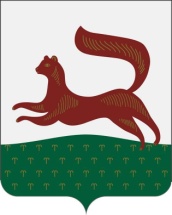 РЕСПУБЛИКА БАШКОРТОСТАНУПРАВЛЕНИЕ ОБРАЗОВАНИЯАДМИНИСТРАЦИИГОРОДСКОГО ОКРУГА ГОРОД УФАМУНИЦИПАЛЬНОЕ БЮДЖЕТНОЕОБРАЗОВАТЕЛЬНОЕ УЧРЕЖДЕНИЕдополнительного  образования «ЦЕНТР ДЕТСКОГО ТВОРЧЕСТВА «ГЛОБУС»ГОРОДСКОГО ОКРУГА ГОРОД УФА450059, г. Уфа, ул. Комсомольская, д.79Тел.: (347) 248-48-30, 241-31-88, факс: (347) 248-48-30 E-mail: cdtdor1@mail.ru